Students: Please help us to continue to grow and improve this valuable program by taking a quick minute to share some feed-back.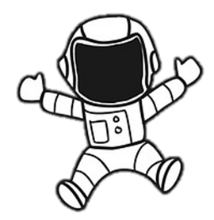 What is your age and what grade are you in?  ___________________________________What programs did you participate in? (circle all that apply)High School   		Science	Math		Public Speaking	CookingMiddle School	Science	Math		Public Speaking	What is your favorite subject? ___________________________________What science do you like to do?  _________________________________What subjects do you find most difficult and why? (On the lines below, list your top 3 and any reasons that apply.)  Some possible subjectsList your top 3 below with reasons:__________________ because ____________________________________ because ____________________________________ because __________________What do you like most about the library? ______________________________________________________________________________________________________________________How did you hear about “Exploring Science at the Library”? (circle one)  	 facebook  		library website 		friend 	       	other _____________Why did you come to this program? ______________________________________________What did you like about this program? (circle all that apply)   doing science	math		public speaking 	  cooking 	the instructors   time outside 	time with friends 	     love spending time in the car  	other____________What didn’t you like about this program? (circle all that apply)   doing science	math		public speaking 	  cooking 	the instructors   time outside 	time with friends 	     love spending time in the car  	other____________What was the best part about this program? (circle all that apply)   doing science	math		public speaking 	  cooking 	the instructors   time outside 	time with friends 	     love spending time in the car  	other____________If you were in charge of this program, what would you keep the same? If you were in charge of this program, what would you change?Would you be interested in a homeschool teen group at the library? (circle your answer)   Yes       no       not sureHow often?What subjects would you like to see offered at the library?   What other programs/library services would you find helpful?What did we forget to ask?Write a sentence or two about how this program has been helpful to you. (complete sentences)English Grammar/usage Reading	WritingCreative writingPoetryLiteratureShakespeareMathAlgebraGeometryTrigHealth General scienceBiologyChemistryPhysicsEarth ScienceAstronomyEnvironmental sciArtArt appreciatnMusic apprec.LanguagesSocial studiesAmer.  HistoryWorld History